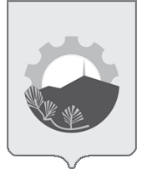 АДМИНИСТРАЦИЯ АРСЕНЬЕВСКОГО ГОРОДСКОГО ОКРУГА П О С Т А Н О В Л Е Н И ЕО внесении изменений в постановление администрации Арсеньевского городского округа от 04 февраля 2015 года № 57-па «Об утверждении муниципальной программы «Экономическое развитие и инновационная экономика Арсеньевского городского округа» на 2015-2020 годы» На     основании    статьи    16    Федерального   закона  от  06 октября 2003 года   № 131-ФЗ «Об общих принципах организации местного самоуправления в Российской Федерации», постановления администрации Арсеньевского городского округа от 24 июля 2013 года № 607-па «Об утверждении Порядка разработки, формирования и реализации муниципальных программ и Порядка проведения оценки эффективности реализации муниципальных программ в Арсеньевском городском округе», руководствуясь Уставом Арсеньевского городского округа, ПОСТАНОВЛЯЕТ:1. Внести в муниципальную программу «Экономическое развитие и инновационная экономика  Арсеньевского городского округа» на 2015-2020 годы» (в редакции постановлений администрации Арсеньевского городского округа от 25 февраля 2015 года № 141-па, от 14 апреля  2015   года  № 303-па,  от  29  мая  2015  года  № 432-па,  от  21  августа  2015  года  №  652-па, от 10 ноября 2015 года № 821-па, от 22 декабря 2015 года № 920-па, от 16 марта 2016 года № 182-па, от 19 мая 2016 № 403-па, от 28 октября 2016 № 857-па, от 22 марта 2017 № 170-па, от 28 июля 2017 № 488-па, от  12  января 2018 года № 17-па, от 07 июня 2018 года № 357-па, от 14 января 2019 года № 07-па), утвержденную постановлением администрации   Арсеньевского   городского   округа   от   04   февраля  2015  года  № 57-па, следующие изменения:1.1. Изложить паспорт Программы в редакции приложения № 1 к настоящему постановлению.1.2. Заменить   в   разделе   VII «Ресурсное обеспечение Программы» число «554 502,256» числом «546 121,967».1.4. Изложить раздел «Подпрограмма «Развитие малого и среднего предпринимательства в Арсеньевском городском округе» на 2015-2021 годы приложения № 1 к Программе «Целевые индикаторы и показатели реализации Программы» в редакции приложения № 2 к настоящему постановлению1.5. Изложить приложение № 2 «Информация о ресурсном обеспечении Программы за счет средств бюджета городского округа и прогнозная оценка привлекаемых на реализацию её целей средств федерального бюджета, краевого бюджета, бюджетов государственных внебюджетных фондов, иных внебюджетных источников» к Программе в редакции приложения № 3 к настоящему постановлению.1.6. В подпрограмме «Развитие малого и среднего предпринимательства в Арсеньевском городском округе» на 2015-2021 годы (далее - Подпрограмма):1.6.1.  Изложить паспорт Подпрограммы в редакции приложения № 4 к настоящему постановлению.1.6.2. Изложить абзац тринадцатый раздела № 1 «Содержание проблемы   и обоснование необходимости ее решения программными методами» Подпрограммы в следующей редакции:«- деятельность Координационного совета в области развития малого и среднего предпринимательства в городском округе с 2008 года; деятельность Общественной организации «Совет предпринимателей г. Арсеньева» с 2000 года; деятельность Совета по улучшению инвестиционного климата и развития предпринимательства при главе Арсеньевского городского округа с 2019 года.».1.6.3. Изложить абзац третий раздела 2 «Основные цели и задачи подпрограммы» Подпрограммы в следующей редакции:«- повышение конкурентоспособности предприятий городского округа – планируется оценивать по итогам увеличения (с учетом естественной убыли населения) числа субъектов малого и среднего предпринимательства в расчете на 10 тысяч человек населения к 2021 году до 422 единиц.».1.6.4. Изложить раздел 3 «Целевые индикаторы и показатели подпрограммы» Подпрограммы в следующей редакции:«Реализация мероприятий подпрограммы позволит обеспечить благоприятные   условия   для   развития    малого    и    среднего предпринимательства в городском округе:- увеличить среднесписочную численность работников, занятых в сфере малого и среднего предпринимательства на 10 тысяч человек населения города к 2021 году до 422 единиц;- увеличить (с учетом естественной убыли населения) долю среднесписочной численности работников (без внешних совместителей) малых и средних предприятий в среднесписочной численности работников (без внешних совместителей) всех предприятий и организаций к 2021 году на 3 %;  - увеличить количество вновь созданных постоянных рабочих мест на предприятиях малого и среднего бизнеса для получателей безвозвратной поддержки к 2021 году на 81 единицу;- увеличить количество сохраненных рабочих мест на предприятиях малого и среднего бизнеса для получателей безвозвратной поддержки к 2021 году на 705 единиц;- увеличить количество субъектов малого и среднего предпринимательства-получателей в форме безвозвратной поддержки к 2021 году на 64 единицы;- увеличить количество самозанятых граждан, зафиксировавших свой статус, с учетом введения налогового режима для самозанятых, нарастающим итогом с 2020 года к 2021 году до 0,300 тыс. чел.;  - достичь с 2019 года прироста товарооборота субъектов малого и среднего предпринимательства ежегодно на 3%;- увеличить количество объектов муниципального имущества Арсеньевского городского округа, свободного от прав третьих лиц (за исключением имущественных прав субъектов малого и среднего предпринимательства), предназначенного для предоставления во владение и (или) в пользование на долгосрочной основе субъектам малого и среднего предпринимательства и организациям, образующим инфраструктуру поддержки субъектов малого и среднего предпринимательства, к 2021 году до 13 единиц;- увеличить с 2019 года число реализованных проектов субъектов МСП, получивших поддержку в форме: гарантии, льготного кредита, микрозайма, льготного лизинга, до 11 единиц;- увеличить к 2021 г. отношение годового стоимостного объема договоров, заключенных с субъектами малого и среднего предпринимательства по результатам закупок, участниками которых являются только субъекты малого и среднего предпринимательства, к совокупному стоимостному   объему договоров, заключенных по результатам закупок до 18 %.Целевые показатели подпрограммы по годам реализации мероприятий указаны в приложении № 1 к Программе.».1.6.5. Изложить пункт 4.2.3 раздела 4 «Обобщенная характеристика мероприятий подпрограммы» Подпрограммы в следующей редакции: «4.2.3. возвратное финансирование проектов – предоставление льготного кредитования, лизинга с государственной поддержкой региональными гарантийными организациями (далее – РГО), Акционерным обществом «Федеральная Корпорация по развитию малого и среднего предпринимательства» (далее – АО «Корпорация «МСП») и Акционерным обществом «Российский Банк поддержки малого и среднего предпринимательства» (далее - АО «МСП Банк»), предоставление микрозаймов Микрокредитной Организацией Приморского края».1.6.6. Исключить приложение № 1 к Подпрограмме «Целевые индикаторы и показатели реализации подпрограммы».1.7. В подпрограмме «Управление имуществом, находящимся в собственности и в ведении Арсеньевского городского округа» на 2015-2021 годы (далее – Подпрограмма): 1.7.1. Изложить паспорт подпрограммы в редакции приложения № 5 к настоящему постановлению.1.7.2. Заменить в разделе VII Подпрограммы «Ресурсное обеспечение Подпрограммы» число «147 708,05» числом «152 290,619».1.8. В подпрограмме «Долгосрочное финансовое планирование и организация бюджетного процесса в Арсеньевском городском округе» на 2015-2021 годы» (далее – Подпрограмма):1.8.1. Изложить паспорт Подпрограммы в редакции приложения № 6 к настоящему постановлению 1.8.2. Заменить в разделе VII «Ресурсное обеспечение Подпрограммы» Подпрограммы число «365 992,305» числом «353 029,447», число «29 468,4» числом «16 505,542».1.8.3.  Изложить  приложение  № 3 к Подпрограмме в редакции приложения № 7 к настоящему постановлению.2. Организационному управлению администрации Арсеньевского городского округа (Абрамова) обеспечить официальное опубликование и размещение на официальном сайте администрации Арсеньевского городского округа настоящего постановления.Настоящее постановление вступает в силу после его официального опубликования.Врио  Главы городского округа                                                                     В.С.ПивеньПриложение № 1 к постановлению администрации Арсеньевского городского округа от «02» августа 2019 года № 551-па МУНИЦИПАЛЬНАЯ ПРОГРАММА «ЭКОНОМИЧЕСКОЕ РАЗВИТИЕ И ИННОВАЦИОННАЯ ЭКОНОМИКА В АРСЕНЬЕВСКОМ ГОРОДСКОМ ОКРУГЕ» НА 2015-2021 ГОДЫ 
 ПАСПОРТ    ПРОГРАММЫ_______________________Приложение № 2к постановлению администрации Арсеньевского городского округа от «02» августа 2019 года № 551-паЦелевые индикаторы и показатели реализации Программы_______________________Приложение № 3к постановлению администрации Арсеньевского городского округа от «02» августа 2019 года № 551-па«Приложение № 2 к муниципальной программе «Экономическое развитие и инновационная экономика в Арсеньевском городском округе» на 2015 – 2021 годыИнформацияо ресурсном обеспечении Программы за счет средств бюджета городского округа и прогнозная оценка привлекаемых на реализацию её целей средств федерального бюджета, краевого бюджета, бюджетов государственных внебюджетных фондов, иных внебюджетных источников______________________________________Приложение № 4к постановлению администрации Арсеньевского городского округа от «02» августа 2019 года № 551-паПОДПРОГРАММА«Развитие малого и среднего предпринимательства в Арсеньевском городском округе» на 2015-2021 годы ПАСПОРТ ПОДПРОГРАММЫ_______________Приложение № 5к постановлению администрации Арсеньевского городского округаот «02» августа 2019 года № 551-паПОДПРОГРАММА«УПРАВЛЕНИЕ ИМУЩЕСТВОМ, НАХОДЯЩИМСЯ В СОБСТВЕННОСТИ И В ВЕДЕНИИ АРСЕНЬЕВСКОГО ГОРОДСКОГО ОКРУГА» НА 2015-2021 ГОДЫ МУНИЦИПАЛЬНОЙ ПРОГРАММЫ АРСЕНЬЕВСКОГО ГОРОДСКОГО ОКРУГА «ЭКОНОМИЧЕСКОЕ РАЗВИТИЕ И ИННОВАЦИОННАЯ ЭКОНОМИКА В АРСЕНЬЕВСКОМ ГОРОДСКОМ ОКРУГЕ» НА 2015-2021 ГОДЫ 
ПАСПОРТ ПОДПРОГРАММЫ______________________Приложение № 6к постановлению администрации Арсеньевского городского округаот «02» августа 2019 года № 551-паПОДПРОГРАММА  «Долгосрочное финансовое планирование и организация бюджетного процесса в Арсеньевском городском округе» на 2015-2020 годы муниципальной программы Арсеньевского городского округа «Экономическое развитие и инновационная экономика в Арсеньевском городском округе» на 2015-2020 годыПАСПОРТ ПОДПРОГРАММЫ_______________Приложение № 7 к постановлению администрации Арсеньевского городского округа от «02» августа 2019 года № 551-па«Приложение № 3к подпрограмме «Долгосрочное финансовое планирование и организация бюджетного процесса в Арсеньевском городском округе» муниципальной программы «Экономическое развитие и инновационная экономика Арсеньевского городского округа» на 2015-2021 годы»РЕСУРСНОЕ ОБЕСПЕЧЕНИЕ мероприятий подпрограммы «Долгосрочное финансовое планирование и организация бюджетного процесса в Арсеньевском городском округе» муниципальной программы «Экономическое развитие и инновационная экономика Арсеньевского городского округа» на 2015-2021 годы                                                                                                         ______________________________02 августа 2019 г.г.Арсеньев №551-паНаименование подпрограммы муниципальной программы«Экономическое развитие и инновационная экономика в Арсеньевском городском округе» на 2015-2021 годы (далее - Программа)Ответственный исполнитель Программы и инвестиций администрации Арсеньевского городского округа (далее – Управление)Соисполнители Программы- управление имущественных отношений администрации Арсеньевского городского округа;- финансовое управление администрации Арсеньевского городского округа;- управление архитектуры и градостроительства администрации Арсеньевского городского округа;- муниципальное казенное учреждение «Административно-хозяйственное управление администрации Арсеньевского городского округаСтруктура Программы- подпрограмма «Развитие малого и среднего предпринимательства в Арсеньевском городском округе» на 2015-2021 годы (приложение № 3 к Программе);- подпрограмма «Управление имуществом, находящимся в собственности и в ведении Арсеньевского городского округа» на 2015-2021 годы (приложение № 4 к Программе);- подпрограмма «Долгосрочное финансовое планирование и организация бюджетного процесса в Арсеньевском городском округе» на 2015-2021 годы (приложение № 5  к Программе) Цели     Программы- обеспечение устойчивого развития малого и среднего предпринимательства, как важнейшего компонента формирования оптимальной территориальной и отраслевой экономики Арсеньевского городского округа (далее – городского округа);- повышение конкурентоспособности предприятий малого и среднего бизнеса;- создание оптимальных условий для обеспечения долгосрочной сбалансированности и устойчивости бюджетной системы городского округа;- создание условий для эффективного управления имуществом, находящимся в собственности и в ведении Арсеньевского городского округа (далее - городского округа), необходимым для выполнения муниципальных функций органами власти  городского округа, и отчуждения муниципального имущества, востребованного в коммерческом оборотеЗадачи Программы- формирование и реализация политики администрации городского округа, направленной на увеличение количества субъектов малого и среднего предпринимательства, создание ими новых рабочих мест, сохранение существующих рабочих мест;- осуществление комплекса мероприятий, предусматривающих развитие инфраструктуры поддержки малого и среднего предпринимательства; - содействие внедрению новых технологий, проведению модернизации производств, повышению их энергоэффективности;- совершенствование и развитие инвестиционной и финансово-кредитной поддержки малого и среднего предпринимательства;- организация планирования и исполнения бюджета Арсеньевского городского округа;- создание оптимальной структуры собственности городского округа, отвечающей функциям (полномочиям) органов исполнительной власти городского округа, переход к наиболее эффективным организационно-правовым формам муниципальных организаций;- повышение эффективности управления объектами муниципального имущества, закрепленными за муниципальными организациями, находящимися в муниципальной собственности земельными участками и земельными участками, государственная собственность на которые не разграничена, а также муниципальным имуществом, составляющим казну городского округа;- обеспечение учета имущества городского округа, формирование в отношении него полных и достоверных сведений;- обеспечение государственной регистрации права собственности городского округа на объекты недвижимости имущества городского округа;- стимулирование за счет управления имуществом городского округа развития реального сектора экономики городского округа;- повышение использования земельных участков, находящихся в собственности и в ведении городского округа;- реализация мер по обеспечению выполнения плановых показателей доходов  бюджета городского округа         Целевые индикаторы и показатели Программы- число субъектов малого и среднего предпринимательства, единиц;- число субъектов малого и среднего предпринимательства в расчете на 10 тысяч человек населения города, единиц;-      доля среднесписочной численности работников (без внешних совместителей) малых и средних предприятий в среднесписочной численности работников (без внешних совместителей) всех предприятий и организаций, %;- численность занятых в сфере малого и среднего предпринимательства, включая индивидуальных предпринимателей, тыс. чел;-   количество вновь созданных постоянных рабочих мест на предприятиях малого и среднего бизнеса получателями безвозвратной поддержки, единиц;- количество сохраненных рабочих мест на предприятиях малого и среднего бизнеса получателями безвозвратной поддержки, единиц;- количество субъектов малого и среднего предпринимательства-получателей безвозвратной поддержки, единиц;- количество самозанятых граждан, зафиксировавших свой статус, с учетом введения налогового режима для самозанятых (нарастающим итогом), тыс. чел.-  прирост оборота субъектов малого и среднего предпринимательства, %;- количество объектов муниципального имущества Арсеньевского городского округа, свободного от прав третьих лиц (за исключением имущественных прав субъектов малого и среднего предпринимательства), предназначенного для предоставления во владение и (или) в пользование на долгосрочной основе субъектам малого и среднего предпринимательства и организациям, образующим инфраструктуру поддержки субъектов малого и среднего предпринимательства, ед.; - число реализованных проектов субъектов МСП получивших поддержку в форме: гарантии, льготного кредита, микрозайма, льготного лизинга, ед.;- годовой   стоимостной    объем договоров, заключенных   с субъектами   малого   и   среднего предпринимательства по результатам закупок, участниками   которых являются только субъекты малого и среднего   предпринимательства   в совокупном   стоимостном объеме договоров, заключенных   по результатам   закупок, %- доля расходов на обслуживание муниципального долга городского округа к объему расходов бюджета городского округа, за исключением расходов, которые осуществляются за счет субвенций, предоставляемых из краевого бюджета, %;- доля просроченной кредиторской задолженности муниципальных учреждений городского округа, сложившейся на 1 января очередного финансового года, в общем объеме расходов бюджета городского округа, за исключением расходов, которые осуществляются за счет субвенций, субсидий, трансфертов, предоставляемых из краевого бюджета, %;- доля расходов бюджета городского округа, формируемых в рамках муниципальных программ городского округа, %;- выполнение плана по доходам бюджета городского округа, %;- выполнение плана по доходам от приватизации муниципального имущества, %;- выполнение плана по доходам от аренды муниципального имущества, %;- выполнение плана по доходам от аренды земельных участков, %;- выполнение плана по доходам от продажи земельных участков, %;- доля объектов недвижимого имущества, в том числе земельных участков, находящихся в собственности городского округа, в отношении которых принято решение по управлению и распоряжению ими по отношению к общему количеству объектов недвижимого имущества находящихся в собственности городского округа, %;  - доля объектов недвижимого имущества, в том числе земельных участков, находящихся в собственности городского округа, в отношении которых проведены проверки фактического использования и сохранности по отношению к общему количеству объектов недвижимого имущества городского округа, за исключением сетей инженерно-технического обеспечения, %;- доля объектов недвижимого имущества, в том числе земельных участков, право собственности городского округа на которые зарегистрировано, от общего числа объектов недвижимого имущества, подлежащих государственной регистрации (в рамках текущего года), %;- количество объектов, приобретенных в муниципальную собственность, ед.Этапы и сроки реализации ПрограммыПрограмма  реализуется  в  2015-2021  годы  в  один  этапОбъем средств бюджета городского округа на финансирование ПрограммыОбщий объем финансирования мероприятий Программы составляет   546 121,967 тыс. рублей, в том числе по годам:2015 год – 128 571,778 тыс. руб.;2016 год -  197 836,575 тыс. руб.;2017 год -   82 669,761 тыс. руб.;2018 год – 40 708,042 тыс. руб.;2019 год – 34 533,011 тыс. руб.;2020 год – 31 550,400 тыс. руб.2021 год – 30 252,400 тыс. руб.Прогнозная оценка финансирования мероприятий Программы по источникам финансирования составит:- бюджета Российской Федерации – 28 095,546 тыс. руб., в том числе по годам:2015 год – 4 650,644 тыс. руб.;2016 год - 7108,814 тыс. руб.;2017 год -  13 024,437 тыс. руб.;2018 год – 3 311,651 тыс. руб.;- бюджета Приморского края – 5 276,355 тыс. руб., в том числе по годам:2015 год – 429,356 тыс. руб.;2016 год -   1030,507 тыс. руб.;2017 год -   2 330,881 тыс. руб.;2018 год – 1485,611 тыс. руб.;- бюджета Арсеньевского городского округа –  512 750,066 тыс. руб., в том числе по годам:2015 год – 123 491,778 тыс. руб.;2016 год -  189 697,254 тыс. руб.;2017 год -   67 314,443 тыс. руб.;2018 год – 35 910,78 тыс. руб.;2019 год – 34 533,011 тыс. руб.;2020 год – 31 550,400тыс. руб.;2021 год – 30 252,4 тыс. руб.Ожидаемые  результаты реализации ПрограммыВ результате реализации мероприятий Программы ожидается:- увеличено число субъектов малого и среднего предпринимательства до 2211 единиц;увеличена среднесписочная численность работников, занятых в сфере малого и среднего предпринимательства на 10 тысяч человек населения города до 422 единиц;- увеличена доля среднесписочной численности работников (без внешних совместителей) малых и средних предприятий в среднесписочной численности работников (без внешних совместителей) всех предприятий и организаций на 18,4%;- увеличена численность занятых в сфере малого и среднего предпринимательства, включая индивидуальных предпринимателей с 2016 года на 0,819 тыс. человек;- создано 81 постоянное рабочее место на предприятиях малого и среднего бизнеса получателями безвозвратной поддержки;- сохранено 705 рабочих мест на предприятиях малого и среднего бизнеса получателями безвозвратной поддержки;- получена безвозвратная поддержка 62 субъектами малого и среднего предпринимательства;- зафиксирован статус самозанятых с учетом введения налогового режима 300 гражданами;- ежегодный прирост оборота субъектов малого и среднего предпринимательства составит 3%;- 50 потребителей товаров, работ (услуг) субъектов малого и среднего предпринимательства, заняты социально значимыми видами деятельности;- 13 объектов муниципального имущества Арсеньевского городского округа, свободного от прав третьих лиц (за исключением имущественных прав субъектов малого и среднего предпринимательства), предназначено для предоставления во владение и (или) в пользование на долгосрочной основе субъектам малого и среднего предпринимательства и организациям, образующим инфраструктуру поддержки субъектов малого и среднего предпринимательства;- реализовано 11 проектов субъектов малого и среднего предпринимательства, получивших поддержку в форме: гарантии, льготного кредита, микрозайма, льготного лизинга;- отношение годового стоимостного объема договоров, заключенных с субъектами малого и среднего предпринимательства по результатам закупок, участниками которых являются только субъекты малого и среднего предпринимательства, к совокупному стоимостному   объему договоров, заключенных по результатам закупок, составит    к 2021 г. 18 %;- удельный вес расходов бюджета городского округа, формируемых в рамках муниципальных программ городского округа, в общем объеме расходов бюджета городского округа составит 90%;- отношение объема расходов на обслуживание муниципального долга городского округа к объему расходов бюджета городского округа, за исключением расходов, которые осуществляются за счет субвенций, предоставляемых из краевого бюджета, составит не более 2%;- ликвидация просроченной кредиторской задолженности муниципальных учреждений, сложившейся на 1 января очередного финансового года;- ежегодное выполнение плана по доходам бюджета городского округа составит 100%;- формирование структуры и состава муниципальной собственности, позволяющих полностью обеспечить исполнение муниципальных функций, максимизация пополнения доходной части бюджета и снижение расходов на содержание муниципального имущества;- повышение эффективности управления имуществом городского округа;- регистрация права собственности городского округа на земельные участки, подлежащие отнесению к собственности городского округа;- оптимизация процедуры предоставления (сокращение сроков) земельных участков, находящихся в собственности и в ведении городского округа    №Наименование индикаторов и показателейГодыГодыГодыГодыГодыГодыГоды№Наименование индикаторов и показателей2015201620172018201920202021123456789Подпрограмма «Развитие малого и среднего предпринимательствав Арсеньевском городском  округе» на 2015-2021 годыПодпрограмма «Развитие малого и среднего предпринимательствав Арсеньевском городском  округе» на 2015-2021 годыПодпрограмма «Развитие малого и среднего предпринимательствав Арсеньевском городском  округе» на 2015-2021 годыПодпрограмма «Развитие малого и среднего предпринимательствав Арсеньевском городском  округе» на 2015-2021 годыПодпрограмма «Развитие малого и среднего предпринимательствав Арсеньевском городском  округе» на 2015-2021 годыПодпрограмма «Развитие малого и среднего предпринимательствав Арсеньевском городском  округе» на 2015-2021 годыПодпрограмма «Развитие малого и среднего предпринимательствав Арсеньевском городском  округе» на 2015-2021 годыПодпрограмма «Развитие малого и среднего предпринимательствав Арсеньевском городском  округе» на 2015-2021 годыПодпрограмма «Развитие малого и среднего предпринимательствав Арсеньевском городском  округе» на 2015-2021 годы1Число   субъектов   малого    и   среднего предпринимательства, ед.21882138203220242084214722112 Число   субъектов   малого    и   среднего                     предпринимательства  в расчете на 10  тысяч человек  населения  города,  ед.410405,3873873984104223  Доля   среднесписочной численности                                работников (без внешних совместителей)малых и средних предприятий в среднесписочной численности работников (без внешних совместителей) всех предприятий и организаций, %17,63232333435364Численность занятых в сфере малого и среднего предпринимательства, включая индивидуальных предпринимателей, тыс. чел;8,9076,7105,9736,8907,0977,3107,5295Количество вновь созданных постоянных рабочих мест на предприятиях малого и среднего бизнеса получателями безвозвратной поддержки, ед.  /ежегодно/27 20  20 82226Количество сохраненных рабочих мест на предприятиях малого и среднего  бизнеса  получателями безвозвратной поддержки , ед. /ежегодно/270 200200292227Количество субъектов малого и среднего предпринимательства-получателей  безвозвратной поддержки , ед. /ежегодно/17201562228Количество самозанятых граждан, зафиксировавших свой статус, с учетом введения налогового режима для самозанятых, нарастающим итогом, тыс. чел -----0,1500,300№ п/пНаименование  
отдельного   
мероприятияИсточники    
ресурсного    
обеспеченияИсточники    
ресурсного    
обеспеченияОценка  расходов (тыс. руб.)Оценка  расходов (тыс. руб.)Оценка  расходов (тыс. руб.)Оценка  расходов (тыс. руб.)Оценка  расходов (тыс. руб.)Оценка  расходов (тыс. руб.)Оценка  расходов (тыс. руб.)Оценка  расходов (тыс. руб.)Оценка  расходов (тыс. руб.)Ответственный
исполнитель, 
соисполнителиОтветственный
исполнитель, 
соисполнителиПериод реализации№ п/пНаименование  
отдельного   
мероприятияИсточники    
ресурсного    
обеспеченияИсточники    
ресурсного    
обеспечения2015 год2016 год2017 год2018 год2019 год2020 год2021 годВсего за период реализации12334567891011111212Подпрограмма  «Развитие  малого и  среднего предпринимательства в Арсеньевском городском  округе» на 2015-2021 годыПодпрограмма  «Развитие  малого и  среднего предпринимательства в Арсеньевском городском  округе» на 2015-2021 годыПодпрограмма  «Развитие  малого и  среднего предпринимательства в Арсеньевском городском  округе» на 2015-2021 годыПодпрограмма  «Развитие  малого и  среднего предпринимательства в Арсеньевском городском  округе» на 2015-2021 годыПодпрограмма  «Развитие  малого и  среднего предпринимательства в Арсеньевском городском  округе» на 2015-2021 годыПодпрограмма  «Развитие  малого и  среднего предпринимательства в Арсеньевском городском  округе» на 2015-2021 годыПодпрограмма  «Развитие  малого и  среднего предпринимательства в Арсеньевском городском  округе» на 2015-2021 годыПодпрограмма  «Развитие  малого и  среднего предпринимательства в Арсеньевском городском  округе» на 2015-2021 годыПодпрограмма  «Развитие  малого и  среднего предпринимательства в Арсеньевском городском  округе» на 2015-2021 годыПодпрограмма  «Развитие  малого и  среднего предпринимательства в Арсеньевском городском  округе» на 2015-2021 годыПодпрограмма  «Развитие  малого и  среднего предпринимательства в Арсеньевском городском  округе» на 2015-2021 годыПодпрограмма  «Развитие  малого и  среднего предпринимательства в Арсеньевском городском  округе» на 2015-2021 годыПодпрограмма  «Развитие  малого и  среднего предпринимательства в Арсеньевском городском  округе» на 2015-2021 годыПодпрограмма  «Развитие  малого и  среднего предпринимательства в Арсеньевском городском  округе» на 2015-2021 годыПодпрограмма  «Развитие  малого и  среднего предпринимательства в Арсеньевском городском  округе» на 2015-2021 годыПодпрограмма  «Развитие  малого и  среднего предпринимательства в Арсеньевском городском  округе» на 2015-2021 годы Изучение и формирование благоприятной среды для развития предпринимательства Изучение и формирование благоприятной среды для развития предпринимательства Изучение и формирование благоприятной среды для развития предпринимательства Изучение и формирование благоприятной среды для развития предпринимательства Изучение и формирование благоприятной среды для развития предпринимательства Изучение и формирование благоприятной среды для развития предпринимательства Изучение и формирование благоприятной среды для развития предпринимательства Изучение и формирование благоприятной среды для развития предпринимательства Изучение и формирование благоприятной среды для развития предпринимательства Изучение и формирование благоприятной среды для развития предпринимательства Изучение и формирование благоприятной среды для развития предпринимательства Изучение и формирование благоприятной среды для развития предпринимательства Изучение и формирование благоприятной среды для развития предпринимательства Изучение и формирование благоприятной среды для развития предпринимательства Изучение и формирование благоприятной среды для развития предпринимательства Изучение и формирование благоприятной среды для развития предпринимательства1.1.Обеспечение функционирования (сопровождение)  портала "Малое и среднее предпринимательство Арсеньевского городского округа"Всего, в том числе:Всего, в том числе:56,8550,090,060,030,030,00.,0286.85Управление экономики и инвестиций администрации городского округаУправление экономики и инвестиций администрации городского округа2015-20212015-20211.1.Обеспечение функционирования (сопровождение)  портала "Малое и среднее предпринимательство Арсеньевского городского округа"- федеральный бюджет;- федеральный бюджет;00000000Управление экономики и инвестиций администрации городского округаУправление экономики и инвестиций администрации городского округа2015-20212015-20211.1.Обеспечение функционирования (сопровождение)  портала "Малое и среднее предпринимательство Арсеньевского городского округа"- бюджет Приморского края;- бюджет Приморского края;00000000Управление экономики и инвестиций администрации городского округаУправление экономики и инвестиций администрации городского округа2015-20212015-20211.1.Обеспечение функционирования (сопровождение)  портала "Малое и среднее предпринимательство Арсеньевского городского округа"- бюджет городского округа- бюджет городского округа56,8550,090,060,030,030,00,0286,85Управление экономики и инвестиций администрации городского округаУправление экономики и инвестиций администрации городского округа2015-20212015-20211.2.Мониторинг и анализ развития МиСП на территории Арсеньевского городского округаВсего, в том числе:Всего, в том числе:0054,0000054,0Управление экономики и инвестиций администрации городского округаУправление экономики и инвестиций администрации городского округа201720171.2.Мониторинг и анализ развития МиСП на территории Арсеньевского городского округа- федеральный бюджет;- федеральный бюджет;00000000Управление экономики и инвестиций администрации городского округаУправление экономики и инвестиций администрации городского округа201720171.2.Мониторинг и анализ развития МиСП на территории Арсеньевского городского округа- бюджет Приморского края;- бюджет Приморского края;000000001.2.Мониторинг и анализ развития МиСП на территории Арсеньевского городского округа- бюджет городского округа- бюджет городского округа0054,0000054,0Итого по разделу:Итого по разделу:Итого по разделу:Всего, в том числе:56,8550,0144,060,030,00,00,0340,85Итого по разделу:Итого по разделу:Итого по разделу:- федеральный бюджет;00000000Итого по разделу:Итого по разделу:Итого по разделу:- бюджет Приморского края;00000000Итого по разделу:Итого по разделу:Итого по разделу:- бюджет городского округа56,8550,0144,060,030,00,00,0340,85 Расширение доступа субъектов  малого и среднего предпринимательства  к финансовым ресурсам Расширение доступа субъектов  малого и среднего предпринимательства  к финансовым ресурсам Расширение доступа субъектов  малого и среднего предпринимательства  к финансовым ресурсам Расширение доступа субъектов  малого и среднего предпринимательства  к финансовым ресурсам Расширение доступа субъектов  малого и среднего предпринимательства  к финансовым ресурсам Расширение доступа субъектов  малого и среднего предпринимательства  к финансовым ресурсам Расширение доступа субъектов  малого и среднего предпринимательства  к финансовым ресурсам Расширение доступа субъектов  малого и среднего предпринимательства  к финансовым ресурсам Расширение доступа субъектов  малого и среднего предпринимательства  к финансовым ресурсам Расширение доступа субъектов  малого и среднего предпринимательства  к финансовым ресурсам Расширение доступа субъектов  малого и среднего предпринимательства  к финансовым ресурсам Расширение доступа субъектов  малого и среднего предпринимательства  к финансовым ресурсам Расширение доступа субъектов  малого и среднего предпринимательства  к финансовым ресурсам Расширение доступа субъектов  малого и среднего предпринимательства  к финансовым ресурсам Расширение доступа субъектов  малого и среднего предпринимательства  к финансовым ресурсам Расширение доступа субъектов  малого и среднего предпринимательства  к финансовым ресурсам2.1Финансовая поддержка  субъектов МиСП, производящих и  реализующих товары (работы, услуги), предназначенные для внутреннего рынка Российской Федерации и (или) экспорта, в виде предоставления  субсидий с целью:Всего, в том числе:Всего, в том числе:5 780,159639,32116 855,3182 494,26200034 769,051Управление экономики и инвестиций администрации городского округаФинансовое управление администрации городского округаУправление экономики и инвестиций администрации городского округаФинансовое управление администрации городского округа2015-20212015-20212.1Финансовая поддержка  субъектов МиСП, производящих и  реализующих товары (работы, услуги), предназначенные для внутреннего рынка Российской Федерации и (или) экспорта, в виде предоставления  субсидий с целью:- федеральный бюджет;- федеральный бюджет;4 650,6447 108,81413 024,4372 494,26200027 278,157Управление экономики и инвестиций администрации городского округаФинансовое управление администрации городского округаУправление экономики и инвестиций администрации городского округаФинансовое управление администрации городского округа2015-20212015-20212.1Финансовая поддержка  субъектов МиСП, производящих и  реализующих товары (работы, услуги), предназначенные для внутреннего рынка Российской Федерации и (или) экспорта, в виде предоставления  субсидий с целью:- бюджет Приморского края;- бюджет Приморского края;429,3561 030,5072 330,88100003 790,744Управление экономики и инвестиций администрации городского округаФинансовое управление администрации городского округаУправление экономики и инвестиций администрации городского округаФинансовое управление администрации городского округа2015-20212015-20212.1Финансовая поддержка  субъектов МиСП, производящих и  реализующих товары (работы, услуги), предназначенные для внутреннего рынка Российской Федерации и (или) экспорта, в виде предоставления  субсидий с целью:- бюджет городского округа- бюджет городского округа700,151 500,01 500,000003 700,15Управление экономики и инвестиций администрации городского округаФинансовое управление администрации городского округаУправление экономики и инвестиций администрации городского округаФинансовое управление администрации городского округа2015-20212015-202122.1.1возмещения части затрат, связанных с началом предпринимательской деятельностиВсего, в том числе:Всего, в том числе:3 155,7854 070,1511 500,000008 725,936Управление экономики и инвестиций администрации городского округаУправление экономики и инвестиций администрации городского округа2015-20172015-201722.1.1возмещения части затрат, связанных с началом предпринимательской деятельности- федеральный бюджет;- федеральный бюджет;2 555,7853 170,1511 500,000007 225,936Управление экономики и инвестиций администрации городского округаУправление экономики и инвестиций администрации городского округа2015-20172015-201722.1.1возмещения части затрат, связанных с началом предпринимательской деятельности- бюджет Приморского края;- бюджет Приморского края;429,356000000429,356Управление экономики и инвестиций администрации городского округаУправление экономики и инвестиций администрации городского округа2015-20172015-201722.1.1возмещения части затрат, связанных с началом предпринимательской деятельности- бюджет городского округа- бюджет городского округа170,644900,0000001 070,644Управление экономики и инвестиций администрации городского округаУправление экономики и инвестиций администрации городского округа2015-20172015-201722.1.2возмещения части затрат, связанных с уплатой первого взноса (аванса) при заключении договоров лизинга оборудования, включая затраты на монтаж оборудованияВсего, в том числе:Всего, в том числе:0015 155,3182 494,26200017 649,58Управление экономики и инвестиций администрации городского округаУправление экономики и инвестиций администрации городского округа2017-20212017-202122.1.2возмещения части затрат, связанных с уплатой первого взноса (аванса) при заключении договоров лизинга оборудования, включая затраты на монтаж оборудования- федеральный бюджет;- федеральный бюджет;0011 324,4372 494,26200013 818,699Управление экономики и инвестиций администрации городского округаУправление экономики и инвестиций администрации городского округа2017-20212017-202122.1.2возмещения части затрат, связанных с уплатой первого взноса (аванса) при заключении договоров лизинга оборудования, включая затраты на монтаж оборудования- бюджет Приморского края;- бюджет Приморского края;002 330,88100002 330,881Управление экономики и инвестиций администрации городского округаУправление экономики и инвестиций администрации городского округа2017-20212017-202122.1.2возмещения части затрат, связанных с уплатой первого взноса (аванса) при заключении договоров лизинга оборудования, включая затраты на монтаж оборудования- бюджет городского округа- бюджет городского округа001 500,000001 500,0Управление экономики и инвестиций администрации городского округаУправление экономики и инвестиций администрации городского округа2017-20212017-202122.1.3возмещения части затрат, связанных с уплатой процентов по кредитам, привлеченным в российских кредитных организацияхВсего, в том числе:Всего, в том числе:0130,0200,00000330,0Управление экономики и инвестиций администрации городского округаУправление экономики и инвестиций администрации городского округа2016-20172016-201722.1.3возмещения части затрат, связанных с уплатой процентов по кредитам, привлеченным в российских кредитных организациях- федеральный бюджет;- федеральный бюджет;0130,0200,00000330,0Управление экономики и инвестиций администрации городского округаУправление экономики и инвестиций администрации городского округа2016-20172016-201722.1.3возмещения части затрат, связанных с уплатой процентов по кредитам, привлеченным в российских кредитных организациях- бюджет Приморского края;- бюджет Приморского края;00000000Управление экономики и инвестиций администрации городского округаУправление экономики и инвестиций администрации городского округа2016-20172016-201722.1.3возмещения части затрат, связанных с уплатой процентов по кредитам, привлеченным в российских кредитных организациях- бюджет городского округа- бюджет городского округа00000000Управление экономики и инвестиций администрации городского округаУправление экономики и инвестиций администрации городского округа2016-20172016-20172.1.4возмещения части затрат, связанных с приобретением оборудования в целях создания и (или) развития либо модернизации производства товаров (работ, слуг)Всего, в том числе:Всего, в том числе:2 624,3655 439,170000008 063,535Управление экономики и инвестиций администрации городского округаУправление экономики и инвестиций администрации городского округа2015-20162015-20162.1.4возмещения части затрат, связанных с приобретением оборудования в целях создания и (или) развития либо модернизации производства товаров (работ, слуг)- федеральный бюджет;- федеральный бюджет;2 094,8593 808,663000005 903,522 Управление экономики и инвестиций администрации городского округаУправление экономики и инвестиций администрации городского округа2015-20162015-20162.1.4возмещения части затрат, связанных с приобретением оборудования в целях создания и (или) развития либо модернизации производства товаров (работ, слуг)- бюджет Приморского края;- бюджет Приморского края;01030,507000001030,507Управление экономики и инвестиций администрации городского округаУправление экономики и инвестиций администрации городского округа2015-20162015-20162.1.4возмещения части затрат, связанных с приобретением оборудования в целях создания и (или) развития либо модернизации производства товаров (работ, слуг)- бюджет городского округа- бюджет городского округа529,506600,0000001 129,506Управление экономики и инвестиций администрации городского округаУправление экономики и инвестиций администрации городского округа2015-20162015-20162.2Поддержка и развитие субъектов малого и среднего предпринимательства, занимающихся социально значимыми видами деятельности  - субсидирование части затрат субъектов социального предпринимательстваВсего, в том числе:Всего, в том числе:0003 000,0750,0780,0780,05 310,00Управление экономики и инвестиций администрации городского округаФинансовое управление администрации городского округаУправление экономики и инвестиций администрации городского округаФинансовое управление администрации городского округа2018-20212018-20212.2Поддержка и развитие субъектов малого и среднего предпринимательства, занимающихся социально значимыми видами деятельности  - субсидирование части затрат субъектов социального предпринимательства- федеральный бюджет;- федеральный бюджет;000817,389000817,389Управление экономики и инвестиций администрации городского округаФинансовое управление администрации городского округаУправление экономики и инвестиций администрации городского округаФинансовое управление администрации городского округа2018-20212018-20212.2Поддержка и развитие субъектов малого и среднего предпринимательства, занимающихся социально значимыми видами деятельности  - субсидирование части затрат субъектов социального предпринимательства- бюджет Приморского края;- бюджет Приморского края;0001 485,6110001 485,611Управление экономики и инвестиций администрации городского округаФинансовое управление администрации городского округаУправление экономики и инвестиций администрации городского округаФинансовое управление администрации городского округа2018-20212018-20212.2Поддержка и развитие субъектов малого и среднего предпринимательства, занимающихся социально значимыми видами деятельности  - субсидирование части затрат субъектов социального предпринимательства- бюджет городского округа- бюджет городского округа000697,0750,0780,0780,01 099,314Управление экономики и инвестиций администрации городского округаФинансовое управление администрации городского округаУправление экономики и инвестиций администрации городского округаФинансовое управление администрации городского округа2018-20212018-2021Итого по разделу:Всего, в том числе:Всего, в том числе:5 780,159 639,32116 855,3185 494,262750,0780,0780,040 079,051Итого по разделу:- федеральный бюджет;- федеральный бюджет;4 650,6447 108,81413 024,4373 311,65100028 095,546Итого по разделу:- бюджет Приморского края;- бюджет Приморского края;429,3561 030,5072 330,8811 485,6110005 276,355Итого по разделу:- бюджет городского округа- бюджет городского округа700,15 1 500,01 500,0697,0750,0780,,0780,06 707,15 Имущественная поддержка предпринимательства  в Арсеньевском городском округе Имущественная поддержка предпринимательства  в Арсеньевском городском округе Имущественная поддержка предпринимательства  в Арсеньевском городском округе Имущественная поддержка предпринимательства  в Арсеньевском городском округе Имущественная поддержка предпринимательства  в Арсеньевском городском округе Имущественная поддержка предпринимательства  в Арсеньевском городском округе Имущественная поддержка предпринимательства  в Арсеньевском городском округе Имущественная поддержка предпринимательства  в Арсеньевском городском округе Имущественная поддержка предпринимательства  в Арсеньевском городском округе Имущественная поддержка предпринимательства  в Арсеньевском городском округе Имущественная поддержка предпринимательства  в Арсеньевском городском округе Имущественная поддержка предпринимательства  в Арсеньевском городском округе Имущественная поддержка предпринимательства  в Арсеньевском городском округе Имущественная поддержка предпринимательства  в Арсеньевском городском округе Имущественная поддержка предпринимательства  в Арсеньевском городском округе Имущественная поддержка предпринимательства  в Арсеньевском городском округе33.1Предоставление  в долгосрочную аренду муниципальных зданий, нежилых помещений  субъектам МиСП, осуществляющим социально значимые виды бытовых услуг, реализующим социально значимые виды товаров и осуществляющим иные приоритетные виды деятельности, на   конкурсной   основеВсего, в том числе:Всего, в том числе:00000000Управление экономики и инвестиций администрации городского округаУправление экономики и инвестиций администрации городского округа2015-20212015-202133.1Предоставление  в долгосрочную аренду муниципальных зданий, нежилых помещений  субъектам МиСП, осуществляющим социально значимые виды бытовых услуг, реализующим социально значимые виды товаров и осуществляющим иные приоритетные виды деятельности, на   конкурсной   основе- федеральный бюджет;- федеральный бюджет;00000000Управление экономики и инвестиций администрации городского округаУправление экономики и инвестиций администрации городского округа2015-20212015-202133.1Предоставление  в долгосрочную аренду муниципальных зданий, нежилых помещений  субъектам МиСП, осуществляющим социально значимые виды бытовых услуг, реализующим социально значимые виды товаров и осуществляющим иные приоритетные виды деятельности, на   конкурсной   основе- бюджет Приморского края;- бюджет Приморского края;00000000Управление экономики и инвестиций администрации городского округаУправление экономики и инвестиций администрации городского округа2015-20212015-202133.1Предоставление  в долгосрочную аренду муниципальных зданий, нежилых помещений  субъектам МиСП, осуществляющим социально значимые виды бытовых услуг, реализующим социально значимые виды товаров и осуществляющим иные приоритетные виды деятельности, на   конкурсной   основе- бюджет городского округа- бюджет городского округа00000000Управление экономики и инвестиций администрации городского округаУправление экономики и инвестиций администрации городского округа2015-20212015-2021Итого по разделу:Всего, в том числе:Всего, в том числе:00000000Итого по разделу:- федеральный бюджет;- федеральный бюджет;00000000Итого по разделу:- бюджет Приморского края;- бюджет Приморского края;00000000Итого по разделу:- бюджет городского округа- бюджет городского округа00000000  Поддержка   субъектов малого и среднего предпринимательства в сфере образования  Поддержка   субъектов малого и среднего предпринимательства в сфере образования  Поддержка   субъектов малого и среднего предпринимательства в сфере образования  Поддержка   субъектов малого и среднего предпринимательства в сфере образования  Поддержка   субъектов малого и среднего предпринимательства в сфере образования  Поддержка   субъектов малого и среднего предпринимательства в сфере образования  Поддержка   субъектов малого и среднего предпринимательства в сфере образования  Поддержка   субъектов малого и среднего предпринимательства в сфере образования  Поддержка   субъектов малого и среднего предпринимательства в сфере образования  Поддержка   субъектов малого и среднего предпринимательства в сфере образования  Поддержка   субъектов малого и среднего предпринимательства в сфере образования  Поддержка   субъектов малого и среднего предпринимательства в сфере образования  Поддержка   субъектов малого и среднего предпринимательства в сфере образования  Поддержка   субъектов малого и среднего предпринимательства в сфере образования  Поддержка   субъектов малого и среднего предпринимательства в сфере образования  Поддержка   субъектов малого и среднего предпринимательства в сфере образования44.1Организация работы «Школы молодого предпринимателя».Всего, в том числе:Всего, в том числе:18,00018,000036,0Управление экономики и инвестиций администрации городского округаУправление экономики и инвестиций администрации городского округа2015,20182015,201844.1Организация работы «Школы молодого предпринимателя».- федеральный бюджет;- федеральный бюджет;00000000Управление экономики и инвестиций администрации городского округаУправление экономики и инвестиций администрации городского округа2015,20182015,201844.1Организация работы «Школы молодого предпринимателя».- бюджет Приморского края;- бюджет Приморского края;00000000Управление экономики и инвестиций администрации городского округаУправление экономики и инвестиций администрации городского округа2015,20182015,201844.1Организация работы «Школы молодого предпринимателя».- бюджет городского округа- бюджет городского округа18,00018,000036,0Управление экономики и инвестиций администрации городского округаУправление экономики и инвестиций администрации городского округа2015,20182015,2018Итого по разделу:Всего, в том числеВсего, в том числе18,00018,000036,0Итого по разделу:- федеральный бюджет;- федеральный бюджет;00000000Итого по разделу:- бюджет Приморского края;- бюджет Приморского края;00000000Итого по разделу:- бюджет городского округа- бюджет городского округа18,00018,000036,05.  Формирование положительного образа предпринимателя,   популяризация роли предпринимательства   5.  Формирование положительного образа предпринимателя,   популяризация роли предпринимательства   5.  Формирование положительного образа предпринимателя,   популяризация роли предпринимательства   5.  Формирование положительного образа предпринимателя,   популяризация роли предпринимательства   5.  Формирование положительного образа предпринимателя,   популяризация роли предпринимательства   5.  Формирование положительного образа предпринимателя,   популяризация роли предпринимательства   5.  Формирование положительного образа предпринимателя,   популяризация роли предпринимательства   5.  Формирование положительного образа предпринимателя,   популяризация роли предпринимательства   5.  Формирование положительного образа предпринимателя,   популяризация роли предпринимательства   5.  Формирование положительного образа предпринимателя,   популяризация роли предпринимательства   5.  Формирование положительного образа предпринимателя,   популяризация роли предпринимательства   5.  Формирование положительного образа предпринимателя,   популяризация роли предпринимательства   5.  Формирование положительного образа предпринимателя,   популяризация роли предпринимательства   5.  Формирование положительного образа предпринимателя,   популяризация роли предпринимательства   5.  Формирование положительного образа предпринимателя,   популяризация роли предпринимательства   55.1.Выпуск тематической страницы  в печатных СМИ городского  округа  о предпринимательствеВсего, в том числе:Всего, в том числе:25,050,018,7525,030,030,030,0208,75Управление экономики и инвестиций администрации городского округаУправление экономики и инвестиций администрации городского округа2015-20182015-201855.1.Выпуск тематической страницы  в печатных СМИ городского  округа  о предпринимательстве- федеральный бюджет;- федеральный бюджет;00000000Управление экономики и инвестиций администрации городского округаУправление экономики и инвестиций администрации городского округа2015-20182015-201855.1.Выпуск тематической страницы  в печатных СМИ городского  округа  о предпринимательстве- бюджет Приморского края;- бюджет Приморского края;00000000Управление экономики и инвестиций администрации городского округаУправление экономики и инвестиций администрации городского округа2015-20182015-201855.1.Выпуск тематической страницы  в печатных СМИ городского  округа  о предпринимательстве- бюджет городского округа- бюджет городского округа25,0 50,018,7525,030,030,030,0208,75 Управление экономики и инвестиций администрации городского округаУправление экономики и инвестиций администрации городского округа2015-20182015-201855.2.Производство теле- и радиопрограмм, направленных на формирование положительного образа предпринимателя, популяризацию роли предпринимательстваВсего, в том числе:Всего, в том числе:0037,25000037,25Управление экономики и инвестиций администрации городского округаУправление экономики и инвестиций администрации городского округа2017201755.2.Производство теле- и радиопрограмм, направленных на формирование положительного образа предпринимателя, популяризацию роли предпринимательства- федеральный бюджет;- федеральный бюджет;00000000Управление экономики и инвестиций администрации городского округаУправление экономики и инвестиций администрации городского округа2017201755.2.Производство теле- и радиопрограмм, направленных на формирование положительного образа предпринимателя, популяризацию роли предпринимательства- бюджет Приморского края;- бюджет Приморского края;00000000Управление экономики и инвестиций администрации городского округаУправление экономики и инвестиций администрации городского округа2017201755.2.Производство теле- и радиопрограмм, направленных на формирование положительного образа предпринимателя, популяризацию роли предпринимательства- бюджет городского округа- бюджет городского округа0037,25000037,25Управление экономики и инвестиций администрации городского округаУправление экономики и инвестиций администрации городского округа20172017 5.3.Проведение Форума предпринимателей ко Дню Российского предпринимателяВсего, в том числе:Всего, в том числе:0100,000000100,0Управление экономики и инвестиций администрации городского округаУправление экономики и инвестиций администрации городского округа20162016 5.3.Проведение Форума предпринимателей ко Дню Российского предпринимателя- федеральный бюджет;- федеральный бюджет;00000000Управление экономики и инвестиций администрации городского округаУправление экономики и инвестиций администрации городского округа20162016 5.3.Проведение Форума предпринимателей ко Дню Российского предпринимателя- бюджет Приморского края;- бюджет Приморского края;00000000Управление экономики и инвестиций администрации городского округаУправление экономики и инвестиций администрации городского округа20162016 5.3.Проведение Форума предпринимателей ко Дню Российского предпринимателя- бюджет городского округа- бюджет городского округа0100,000000100,0Управление экономики и инвестиций администрации городского округаУправление экономики и инвестиций администрации городского округа20162016Итого по разделу:Всего, в том числе:Всего, в том числе:25,0150,056,025,0030,030,030,0346,0Итого по разделу:- федеральный бюджет;- федеральный бюджет;00000000Итого по разделу:- бюджет Приморского края;- бюджет Приморского края;00000000Итого по разделу:- бюджет городского округа- бюджет городского округа25,0150,056,025,030,030,030,0346,0Итого по подпрограмме:Итого по подпрограмме:Итого по подпрограмме:Всего, в том числе:5 880,09 839,32117 055,3185 597,262810,0810,0810,040 801,901Итого по подпрограмме:Итого по подпрограмме:Итого по подпрограмме:- федеральный бюджет;4 650,6447 108,81413 024,4373 311,65100028 095,546Итого по подпрограмме:Итого по подпрограмме:Итого по подпрограмме:- бюджет Приморского края;429,3561 030,5072 330,8811 485,6110005 276,355Итого по подпрограмме:Итого по подпрограмме:Итого по подпрограмме:- бюджет городского округа800,01 700,01 700,0800,00810,0810,0810,07 430,0Подпрограмма «Управление имуществом, находящимся в собственности и в ведении Арсеньевского городского округа» на 2015-2021 годыПодпрограмма «Управление имуществом, находящимся в собственности и в ведении Арсеньевского городского округа» на 2015-2021 годыПодпрограмма «Управление имуществом, находящимся в собственности и в ведении Арсеньевского городского округа» на 2015-2021 годыПодпрограмма «Управление имуществом, находящимся в собственности и в ведении Арсеньевского городского округа» на 2015-2021 годыПодпрограмма «Управление имуществом, находящимся в собственности и в ведении Арсеньевского городского округа» на 2015-2021 годыПодпрограмма «Управление имуществом, находящимся в собственности и в ведении Арсеньевского городского округа» на 2015-2021 годыПодпрограмма «Управление имуществом, находящимся в собственности и в ведении Арсеньевского городского округа» на 2015-2021 годыПодпрограмма «Управление имуществом, находящимся в собственности и в ведении Арсеньевского городского округа» на 2015-2021 годыПодпрограмма «Управление имуществом, находящимся в собственности и в ведении Арсеньевского городского округа» на 2015-2021 годыПодпрограмма «Управление имуществом, находящимся в собственности и в ведении Арсеньевского городского округа» на 2015-2021 годыПодпрограмма «Управление имуществом, находящимся в собственности и в ведении Арсеньевского городского округа» на 2015-2021 годыПодпрограмма «Управление имуществом, находящимся в собственности и в ведении Арсеньевского городского округа» на 2015-2021 годыПодпрограмма «Управление имуществом, находящимся в собственности и в ведении Арсеньевского городского округа» на 2015-2021 годыПодпрограмма «Управление имуществом, находящимся в собственности и в ведении Арсеньевского городского округа» на 2015-2021 годыПодпрограмма «Управление имуществом, находящимся в собственности и в ведении Арсеньевского городского округа» на 2015-2021 годы1.Финансовое обеспечение управления имущественных отношений»Всего,  в том числе:Всего,  в том числе:8 364,78 651,368 842,410 532,76211 337,95310 521,610 521,668 772,375Управление имущественных отношений администрации городского округа, Финансовое управление администрации городского округаУправление имущественных отношений администрации городского округа, Финансовое управление администрации городского округа2015-20212015-20211.Финансовое обеспечение управления имущественных отношений»- бюджет городского округа- бюджет городского округа8 364,78 651,368 842,410 532,76211 337,95310 521,610 521,668 772,375Управление имущественных отношений администрации городского округа, Финансовое управление администрации городского округаУправление имущественных отношений администрации городского округа, Финансовое управление администрации городского округа2015-20212015-20211.1Руководство и управление в сфере установленных функций органов местного самоуправления  городского округаВсего,  в том числе:Всего,  в том числе:8 364,78 651,368 842,410 532,76211 337,95310 521,610 521,668 772,375Управление имущественных отношений администрации городского округа, Финансовое управление администрации городского округаУправление имущественных отношений администрации городского округа, Финансовое управление администрации городского округа2015-20212015-20211.1Руководство и управление в сфере установленных функций органов местного самоуправления  городского округа- бюджет городского округа- бюджет городского округа8 364,78 651,368 842,410 532,76211 337,95310 521,610 521,668 772,375Управление имущественных отношений администрации городского округа, Финансовое управление администрации городского округаУправление имущественных отношений администрации городского округа, Финансовое управление администрации городского округа2015-20212015-20212.Формирование объектов недвижимости, обеспечение государственной регистрации, возникновения, изменения и прекращения права собственности Арсеньевского городского округаВсего,  в том числе:Всего,  в том числе:1 546,,02 608,01 803,001 039,51 407,33 894,53 894,516 192,8Управление имущественных отношений администрации городского округаУправление имущественных отношений администрации городского округа2015-20212015-20212.Формирование объектов недвижимости, обеспечение государственной регистрации, возникновения, изменения и прекращения права собственности Арсеньевского городского округа- бюджет городского округа- бюджет городского округа1 546,,02 608,01 803,001 039,51 407,33 894,53 894,516 192,8Управление имущественных отношений администрации городского округаУправление имущественных отношений администрации городского округа2015-20212015-20212.1.Обеспечение проведения технической инвентаризации объектов недвижимости, изготовления технической документации в целях постановки объектов недвижимости на государственный кадастровый    учет и дальнейшей государственной регистрации права собственности Арсеньевского городского округа на объекты недвижимостиВсего,  в том числе:Всего,  в том числе:520,01 000,01 088,0394,5894,51 894,51 894,57 686,0Управление имущественных отношений администрации городского округаУправление имущественных отношений администрации городского округа2015-20212015-20212.1.Обеспечение проведения технической инвентаризации объектов недвижимости, изготовления технической документации в целях постановки объектов недвижимости на государственный кадастровый    учет и дальнейшей государственной регистрации права собственности Арсеньевского городского округа на объекты недвижимости- бюджет городского округа- бюджет городского округа520,01 000,01 088,0394,5894,51 894,51 894,57 686,0Управление имущественных отношений администрации городского округаУправление имущественных отношений администрации городского округа2015-20212015-20212.2Формирование земельных участков для организации проведения конкурсов и аукционов, предоставления гражданам, имеющим трех и более детей, молодым семьям и семьям с двумя детьми, а также для других муниципальных нуждВсего,  в том числе:Всего,  в том числе:1 026,0 1 608,0715,0300,0512,82 000,02 000,08 161,8Управление архитектуры и градостроительства администрации городского округаУправление архитектуры и градостроительства администрации городского округа2015-20212015-20212.2Формирование земельных участков для организации проведения конкурсов и аукционов, предоставления гражданам, имеющим трех и более детей, молодым семьям и семьям с двумя детьми, а также для других муниципальных нужд- бюджет городского округа- бюджет городского округа1 026,0 1 608,0715,0300,0512,82 000,02 000,08 161,8Управление архитектуры и градостроительства администрации городского округаУправление архитектуры и градостроительства администрации городского округа2015-20212015-20212.3Подготовка карты (плана) территории Арсеньевского городского округаВсего,  в том числе:Всего,  в том числе:000345,0000345,0Управление архитектуры и градостроительства администрации городского округаУправление архитектуры и градостроительства администрации городского округа201820182.3Подготовка карты (плана) территории Арсеньевского городского округа- бюджет городского округа- бюджет городского округа000345,0000345,0Управление архитектуры и градостроительства администрации городского округаУправление архитектуры и градостроительства администрации городского округа201820183.Управление и распоряжение имуществом, находящимся в собственности Арсеньевского городского округаВсего,  в том числе:Всего,  в том числе:3 831,35319 122,72527 119,454 911,64 004,4143 825,9003 833,40067 698,842Управление имущественных отношений администрации городского округаУправление имущественных отношений администрации городского округа2015-20212015-20213.Управление и распоряжение имуществом, находящимся в собственности Арсеньевского городского округа- бюджет городского округа- бюджет городского округа3 831,35319 122,72527 119,454 911,64 004,4143 825,9003 833,40067 698,842Управление имущественных отношений администрации городского округаУправление имущественных отношений администрации городского округа2015-20212015-20213.1.Обеспечение проведения оценки рыночной стоимости объектов  недвижимости, земельных участков, а также права аренды на объекты недвижимости и земельные участкиВсего,  в том числе:Всего,  в том числе:500,0364,2393,45415,0295,0415,0415,02 797,650Управление имущественных отношений администрации городского округаУправление имущественных отношений администрации городского округа2015-20212015-20213.1.Обеспечение проведения оценки рыночной стоимости объектов  недвижимости, земельных участков, а также права аренды на объекты недвижимости и земельные участки- бюджет городского округа- бюджет городского округа500,0364,2393,45415,0295,0415,0415,02 797,650Управление имущественных отношений администрации городского округаУправление имущественных отношений администрации городского округа2015-20212015-20213.2.Перепланировка и переустройство инженерных систем нежилых помещений по ул. Октябрьская, 28/2 в г. АрсеньевеВсего,  в том числе:Всего,  в том числе:2 524,689 844,22623 987,2000036 356,106Управление архитектуры и градостроительства администрации городского округаУправление архитектуры и градостроительства администрации городского округа2015-20172015-20173.2.Перепланировка и переустройство инженерных систем нежилых помещений по ул. Октябрьская, 28/2 в г. Арсеньеве- бюджет городского округа- бюджет городского округа2 524,689 844,2323 987,2000036 356,106Управление архитектуры и градостроительства администрации городского округаУправление архитектуры и градостроительства администрации городского округа2015-20172015-20173.3.Обслуживание программы учета муниципальной собственностиВсего,  в том числе:Всего,  в том числе:30,0149,029,571,471,471,471,4494,1Управление имущественных отношений администрации городского округаУправление имущественных отношений администрации городского округа2015-20212015-20213.3.Обслуживание программы учета муниципальной собственности- бюджет городского округа- бюджет городского округа30,0149,029,571,471,471,471,4494,1Управление имущественных отношений администрации городского округаУправление имущественных отношений администрации городского округа2015-20212015-20213.4.Содержание объектов муниципальной собственности Всего,  в том числе:Всего,  в том числе:716,6731 616,8992 669,23 193,22 081,0141 692,51 700,013 669,486Управление имущественных отношений администрации городского округа, МКУ «АХУ»Управление имущественных отношений администрации городского округа, МКУ «АХУ»2015-20212015-20213.4.Содержание объектов муниципальной собственности - бюджет городского округа- бюджет городского округа716,6731 616,8992 669,23 193,22 081,0141 692,51 700,013 669,486Управление имущественных отношений администрации городского округа, МКУ «АХУ»Управление имущественных отношений администрации городского округа, МКУ «АХУ»2015-20212015-20213.5.Налог на транспорт, находящийся в муниципальной казнеВсего,  в том числе:Всего,  в том числе:40,041,640,132,032,032,032,0249,7Управление имущественных отношений администрации городского округаУправление имущественных отношений администрации городского округа2015-20212015-20213.5.Налог на транспорт, находящийся в муниципальной казне- бюджет городского округа- бюджет городского округа40,041,640,132,032,032,032,0249,7Управление имущественных отношений администрации городского округаУправление имущественных отношений администрации городского округа2015-20212015-20213.6.Опубликование в средствах массовой информации информационных сообщений  и извещений о реализации муниципального имущества, земельных участков и продаже права на заключение договоров аренды на объекты недвижимости и земельные участкиВсего,  в том числе:Всего,  в том числе:20,000000020,0Управление имущественных отношений администрации городского округаУправление имущественных отношений администрации городского округа201520153.6.Опубликование в средствах массовой информации информационных сообщений  и извещений о реализации муниципального имущества, земельных участков и продаже права на заключение договоров аренды на объекты недвижимости и земельные участки- бюджет городского округа- бюджет городского округа20,000000020,0Управление имущественных отношений администрации городского округаУправление имущественных отношений администрации городского округа201520153.7Приобретение имущества в муниципальную собственностьВсего,  в том числе:Всего,  в том числе:07 106,801 200,00008 306,8Управление имущественных отношений администрации городского округаУправление имущественных отношений администрации городского округа2016, 2018 2016, 2018 3.7Приобретение имущества в муниципальную собственность- бюджет городского округа- бюджет городского округа07 106,801 200,00008 306,8Управление имущественных отношений администрации городского округаУправление имущественных отношений администрации городского округа2016, 2018 2016, 2018 3.8Изготовление и установка информационных надписей на объектах культурного наследия (муниципального) значения, расположенных на территории Арсеньевского городского округа Всего,  в том числе:Всего,  в том числе:000015,015,015,045,0Управление имущественных отношений администрации городского округаУправление культуры администрации городского округаУправление имущественных отношений администрации городского округаУправление культуры администрации городского округа2019-20212019-20213.8Изготовление и установка информационных надписей на объектах культурного наследия (муниципального) значения, расположенных на территории Арсеньевского городского округа - бюджет городского округа- бюджет городского округа000015,015,015,045,0Управление имущественных отношений администрации городского округаУправление культуры администрации городского округаУправление имущественных отношений администрации городского округаУправление культуры администрации городского округа2019-20212019-20213.9Организация выполнения работ по ведению и хранению, а также подготовке и оформлению документов, связанных с учетом, содержанием и приватизацией муниципального фондаВсего,  в том числе:Всего,  в том числе:00001 510,01 600,01 600,04 710,0КГАУ «МФЦ Приморского края»КГАУ «МФЦ Приморского края»2019-20212019-20213.9Организация выполнения работ по ведению и хранению, а также подготовке и оформлению документов, связанных с учетом, содержанием и приватизацией муниципального фонда- бюджет городского округа- бюджет городского округа00001 510,01 600,01 600,04 710,0КГАУ «МФЦ Приморского края»КГАУ «МФЦ Приморского края»2019-20212019-20213.9Организация выполнения работ по ведению и хранению, а также подготовке и оформлению документов, связанных с учетом, содержанием и приватизацией муниципального фонда- бюджет городского округа- бюджет городского округаКГАУ «МФЦ Приморского края»КГАУ «МФЦ Приморского края»4Лесоустройство лесных массивовВсего,  в том числе:Всего,  в том числе:000208,8467,80200676,602Управление архитектуры и градостроительства администрации городского округаУправление архитектуры и градостроительства администрации городского округа2018-20192018-20194Лесоустройство лесных массивов- бюджет городского округа- бюджет городского округа000208,8467,80200676,602Управление архитектуры и градостроительства администрации городского округаУправление архитектуры и градостроительства администрации городского округа2018-20192018-20194.1Инвентаризация, разработка лесохозяйственного регламента лесных массивовВсего,  в том числе:Всего,  в том числе:000208,8347,80200556,602Управление архитектуры и градостроительства администрации городского округаУправление архитектуры и градостроительства администрации городского округа2018 -20192018 -20194.1Инвентаризация, разработка лесохозяйственного регламента лесных массивов- бюджет городского округа- бюджет городского округа000208,8347,80200556,602Управление архитектуры и градостроительства администрации городского округаУправление архитектуры и градостроительства администрации городского округа2018 -20192018 -20194.2Межевание земельного участка для размещения городского кладбища, уточнение границ земельного участка с кадастровым номером 25:25:020802:91Всего,  в том числе:Всего,  в том числе:0000120,000120,0Управление архитектуры и градостроительства администрации городского округаУправление архитектуры и градостроительства администрации городского округа201920194.2Межевание земельного участка для размещения городского кладбища, уточнение границ земельного участка с кадастровым номером 25:25:020802:91- бюджет городского округа- бюджет городского округа0000120,000120,0Управление архитектуры и градостроительства администрации городского округаУправление архитектуры и градостроительства администрации городского округа20192019Итого по подпрограмме:Итого по подпрограмме:Итого по подпрограмме:Всего,  в том числе:13 742,05330 382,08537 764,8516 692,66217 217,46918 242,018 249,5152 290,619Итого по подпрограмме:Итого по подпрограмме:Итого по подпрограмме:- бюджет городского округа13 742,05330 382,08537 764,8516 692,66217 217,46918 242,018 249,5152 290,619Подпрограмма «Долгосрочное финансовое планирование и организация бюджетного процесса в Арсеньевском городском округе» на 2015-2021 годыПодпрограмма «Долгосрочное финансовое планирование и организация бюджетного процесса в Арсеньевском городском округе» на 2015-2021 годыПодпрограмма «Долгосрочное финансовое планирование и организация бюджетного процесса в Арсеньевском городском округе» на 2015-2021 годыПодпрограмма «Долгосрочное финансовое планирование и организация бюджетного процесса в Арсеньевском городском округе» на 2015-2021 годыПодпрограмма «Долгосрочное финансовое планирование и организация бюджетного процесса в Арсеньевском городском округе» на 2015-2021 годыПодпрограмма «Долгосрочное финансовое планирование и организация бюджетного процесса в Арсеньевском городском округе» на 2015-2021 годыПодпрограмма «Долгосрочное финансовое планирование и организация бюджетного процесса в Арсеньевском городском округе» на 2015-2021 годыПодпрограмма «Долгосрочное финансовое планирование и организация бюджетного процесса в Арсеньевском городском округе» на 2015-2021 годыПодпрограмма «Долгосрочное финансовое планирование и организация бюджетного процесса в Арсеньевском городском округе» на 2015-2021 годыПодпрограмма «Долгосрочное финансовое планирование и организация бюджетного процесса в Арсеньевском городском округе» на 2015-2021 годыПодпрограмма «Долгосрочное финансовое планирование и организация бюджетного процесса в Арсеньевском городском округе» на 2015-2021 годыПодпрограмма «Долгосрочное финансовое планирование и организация бюджетного процесса в Арсеньевском городском округе» на 2015-2021 годыПодпрограмма «Долгосрочное финансовое планирование и организация бюджетного процесса в Арсеньевском городском округе» на 2015-2021 годыПодпрограмма «Долгосрочное финансовое планирование и организация бюджетного процесса в Арсеньевском городском округе» на 2015-2021 годыПодпрограмма «Долгосрочное финансовое планирование и организация бюджетного процесса в Арсеньевском городском округе» на 2015-2021 годы1.Совершенствование бюджетного процессаВсего,  в том числе:Всего,  в том числе:9043,6949 510,99 644,109 996,7 11 024,50810 167,610 167,669 555,102Финансовое управление администрации городского округаФинансовое управление администрации городского округа2015-20212015-20211.Совершенствование бюджетного процесса- бюджет  городского округа- бюджет  городского округа9043,6949 510,99 644,109 996,7 11 024,50810 167,610 167,669 555,102Финансовое управление администрации городского округаФинансовое управление администрации городского округа2015-20212015-20212.Совершенствование управления муниципальным долгом Арсеньевского городского округаВсего,  в том числе:Всего,  в том числе:9 871,008 095,210 387,807 086,45 270,82 330,81 025,344 067,3Финансовое управление администрации городского округаФинансовое управление администрации городского округа2015-20212015-20212.Совершенствование управления муниципальным долгом Арсеньевского городского округа- бюджет городского округа- бюджет городского округа9 871,008 095,210 387,807 086,45 270,82 330,81 025,344 067,3Финансовое управление администрации городского округаФинансовое управление администрации городского округа2015-20212015-20213.Ликвидация просроченной кредиторской задолженности муниципальных учрежденийВсего,  в том числе:Всего,  в том числе:90 035,031140 009,0697 817,6931 335,018210,23400239 407,045Финансовое управление администрации городского округаФинансовое управление администрации городского округа2015-20192015-20193.Ликвидация просроченной кредиторской задолженности муниципальных учреждений- бюджет городского округа- бюджет городского округа90 035,031140 009,0697 817,6931 335,018210,23400239 407,045Финансовое управление администрации городского округаФинансовое управление администрации городского округа2015-20192015-2019Итого по подпрограмме:Итого по подпрограмме:Итого по подпрограмме:Всего,  в том числе:108 949,725157 615,16927 849,59318 418,11816 505,54212 498,411 192,9353 029,447Итого по подпрограмме:Итого по подпрограмме:Итого по подпрограмме:- бюджет городского округа108 949,725157 615,16927 849,59318 418,11816 505,54212 498,411 192,9353 029,447ИТОГО по Программе:ИТОГО по Программе:ИТОГО по Программе:Всего,  в том числе:128 571,778197 836,57582 669,76140 708,04234 533,01131 550,40030 252,4546 121,967ИТОГО по Программе:ИТОГО по Программе:ИТОГО по Программе:- федеральный бюджет;4 650,6447 108,81413 024,4373 311,65100028 095,546ИТОГО по Программе:ИТОГО по Программе:ИТОГО по Программе:- бюджет Приморского края;429,3561 030,5072 330,8811485,611000 5 276,355ИТОГО по Программе:ИТОГО по Программе:ИТОГО по Программе:- бюджет городского округа123 491,778189 697,25467 314,44335 910,78034 533,01131 550,430 252,4512 750,066Наименование подпрограммыМуниципальная подпрограмма «Развитие  малого и среднего предпринимательства в Арсеньевском городском округе» на 2015-2021 годы (далее - подпрограмма)Ответственный исполнитель подпрограммы и инвестиций  администрации Арсеньевского городского округа (далее – городского округа)Соисполнители подпрограммы управление имущественных отношений администрации городского округа;финансовое управление администрации городского округаСтруктура подпрограммы- изучение и формирование благоприятной среды для развития предпринимательства на территории   городского округа;- поддержка и развитие субъектов малого и среднего предпринимательства, занимающихся социально значимыми видами деятельности;- оказание финансовой поддержки субъектам малого и среднего предпринимательства городского округа;- оказание имущественной поддержки субъектам малого и среднего предпринимательства  городского округа Цели подпрограммы- обеспечение устойчивого развития малого и среднего предпринимательства, как важнейшего компонента формирования оптимальной территориальной и отраслевой экономики города;- повышение конкурентоспособности предприятий малого  и  среднего бизнесаЗадачи  подпрограммы- формирование и реализация политики администрации городского округа, направленной на увеличение количества субъектов малого и среднего предпринимательства, создание ими новых рабочих мест, сохранение существующих рабочих мест;- осуществление комплекса мероприятий, предусматривающих развитие инфраструктуры поддержки малого и среднего предпринимательства; - содействие внедрению новых технологий, проведению модернизации производств, повышению их энергоэффективности;- совершенствование  и развитие  инвестиционной и финансово-кредитной поддержки малого  и среднего предпринимательства Целевые индикаторы и  показатели подпрограммы                                                                                                                                                                                                                                                                                                                                                                                                                                                                                                                                                                                                                                                                                                                                                                                                                                                                                                                                                                                                                                                                                                                                                                                                                                                                                                                                                                                                                                                                                                                                                                                                                                                                                                                                                                                                                                                                                                                                                                                                                                                                                                                                                                                                                                                                                                                                                                                                                                                                                                                                                                                                                                                                                                                                                                                                                                           - число субъектов малого и среднего предпринимательства, единиц;- число субъектов малого и среднего предпринимательства в расчете на 10 тысяч человек населения города, единиц;- доля среднесписочной численности работников (без внешних совместителей) малых и средних предприятий в среднесписочной численности работников (без внешних совместителей) всех предприятий и организаций, %;- численность занятых в сфере малого и среднего предпринимательства, включая индивидуальных предпринимателей, тыс. чел.;- количество вновь созданных постоянных рабочих мест на предприятиях малого и среднего бизнеса получателями безвозвратной поддержки, единиц;- количество сохраненных рабочих мест на предприятиях малого и среднего бизнеса получателями безвозвратной поддержки, единиц;- количество субъектов малого и среднего предпринимательства-получателей безвозвратной поддержки, единиц;- количество самозанятых граждан, зафиксировавших свой статус, с учетом введения налогового режима для самозанятых (нарастающим итогом), тыс. чел.;- прирост оборота субъектов малого и среднего предпринимательства; %- количество объектов муниципального имущества Арсеньевского городского округа, свободного от прав третьих лиц (за исключением имущественных прав субъектов малого и среднего предпринимательства), предназначенного для предоставления во владение и (или) в пользование на долгосрочной основе субъектам малого и среднего предпринимательства и организациям, образующим инфраструктуру поддержки субъектов малого и среднего предпринимательства, ед.; - число реализованных проектов субъектами малого и среднего предпринимательства, получивших поддержку в форме: гарантии, льготного кредита, микрозайма, льготного лизинга, единиц;- годовой   стоимостной    объем договоров, заключенных   с субъектами   малого   и   среднего предпринимательства по результатам закупок, участниками   которых являются только субъекты малого и среднего   предпринимательства   в совокупном   стоимостном объеме договоров, заключенных   по результатам   закупок, %Этапы и сроки реализации подпрограммыподпрограмма реализуется в один этап. Сроки реализации подпрограммы 2015 -2021 годыОбъем средств бюджета городского округа на финансирование подпрограммы и прогнозная оценка привлекаемых на реализацию её целей средств федерального бюджета, краевого бюджета, бюджетов государственных внебюджетных фондов, иных внебюджетных источниковМероприятия подпрограммы реализуются за счет средств бюджета городского округа, бюджета Приморского края, федерального бюджета.Прогнозная оценка финансовых средств, направленных на финансирование подпрограммы в 2015 – 2021 годах составит 40 801,901 тыс. рублей, в том числе за счет средств: - федерального бюджета – 28 095,546 тыс. руб.- бюджета Приморского края - 5 276,355 тыс. руб.- бюджета городского округа –  7 430,0 тыс. руб.Объем финансирования за счет средств бюджета городского округа составит 7 430,0 тыс. руб., в том числе по годам:. – 800,0 тыс. руб.. – 1700,0 тыс. руб.. – 1700,0 тыс. руб.. – 800,0 тыс. руб.. – 810,0 тыс. руб.. – 810,0 тыс. руб.2021 г.-   810,0 тыс. руб.Прогнозная оценка финансовых средств, направленных на финансирование подпрограммы за счет средств бюджета Приморского края составит 5 276,355 тыс. руб., в том числе по годам:. – 429,356 тыс. руб.. – 1 030,507 тыс. руб.. – 2 330,881 тыс. руб.. – 1 485,611 тыс. руб.Прогнозная оценка финансовых средств, направленных на финансирование подпрограммы за счет средств федерального бюджета составит 28 095,546 тыс. руб., в том числе по годам:. – 4 650,644 тыс. руб.. – 7 108,814 тыс. руб.. – 13 024,437 тыс. руб.. – 3 311,651 тыс. руб.Ожидаемые результаты реализации подпрограммыВ результате реализации мероприятий подпрограммы  произойдет сохранение среднесписочной численности работников, занятых в сфере малого и среднего предпринимательства; увеличение инвестиций малых предприятий в основной капитал, их оборота;  увеличение налоговых платежей в бюджеты  всех уровней.Наименование подпрограммы муниципальной программы«Управление имуществом, находящимся в собственности и в ведении Арсеньевского городского округа» на 2015-2021 годы (далее - подпрограмма)Ответственный исполнитель подпрограммыуправление имущественных отношений администрации Арсеньевского городского округа (далее - управление)Соисполнители подпрограммы- управление архитектуры и градостроительства администрации Арсеньевского городского округа;- финансовое управление администрации Арсеньевского городского округа;- управление культуры администрации Арсеньевского городского округа;- муниципальное казенное учреждение «Административно-хозяйственное управление» администрации Арсеньевского городского округаСтруктура подпрограммыОсновные мероприятия  «Финансовое обеспечение управления имущественных отношений»;  «Формирование объектов недвижимости, обеспечение государственной регистрации, возникновения, изменения и прекращения права собственности Арсеньевского городского округа»; «Управление и распоряжение имуществом, находящимся в собственности Арсеньевского городского округа»; «Лесоустройство лесных массивов»               Цели     подпрограммыСоздание условий для эффективного управления имуществом, находящимся в собственности и в ведении Арсеньевского городского округа (далее- городского округа), необходимым для выполнения муниципальных функций органами власти городского округа, и отчуждения муниципального имущества, востребованного в коммерческом оборотеЗадачи подпрограммы- создание оптимальной структуры собственности городского округа, отвечающей функциям (полномочиям) органов исполнительной власти городского округа, переход к наиболее эффективным организационно-правовым формам муниципальных организаций;- повышение эффективности управления объектами муниципального имущества, закрепленными за муниципальными организациями, находящимися в муниципальной собственности земельными участками и земельными участками, государственная собственность на которые не разграничена, а также муниципальным имуществом, составляющим казну городского округа;- обеспечение учета имущества городского округа, формирование в отношении него полных и достоверных сведений;- обеспечение государственной регистрации права собственности городского округа на объекты недвижимости имущества городского округа;- стимулирование за счет управления имуществом городского округа развития реального сектора экономики городского округа;- повышение использования земельных участков, находящихся в собственности и в ведении городского округа;- реализация мер по обеспечению выполнения плановых показателей доходов бюджета городского округа         Целевые индикаторы и показатели подпрограммы- выполнение плана по доходам от приватизации муниципального имущества (%);- выполнение плана по доходам от аренды муниципального имущества (%);- выполнение плана по доходам от аренды земельных участков (%);- выполнение плана по доходам от продажи земельных участков (%);- доля объектов недвижимого имущества, в том числе земельных участков, находящихся в собственности городского округа, в отношении которых принято решение по управлению и распоряжению ими по отношению к общему количеству объектов недвижимого имущества находящихся в собственности городского округа (%);  - доля объектов недвижимого имущества, в том числе земельных участков, находящихся в собственности городского округа, в отношении которых проведены проверки фактического использования и сохранности по отношению к общему количеству объектов недвижимого имущества городского округа, за исключением сетей инженерно-технического обеспечения (%);- доля объектов недвижимого имущества, в том числе земельных участков, право собственности городского округа на которые зарегистрировано, от общего числа объектов недвижимого имущества, подлежащих государственной регистрации (в рамках текущего года) (%);- количество объектов, приобретенных в муниципальную собственность (ед.);- количество объектов культурного наследия местного (муниципального) значения, оснащенных информационными надписями и обозначениями;- количество оказанных услуг по выдаче документов по приватизации квартир муниципального жилищного фонда.Этапы и сроки реализации подпрограммыПодпрограмма реализуется в 2015-2021 годах в один этап.Объем средств бюджета городского округа на финансирование программыОбщий объем финансирования составляет 152 290,619 тыс. руб. за счет средств бюджета городского округа, в том числе:2015 год -   13 742,053 тыс. руб.;2016 год -   30 382,085 тыс. руб.;2017 год -   37 764,850 тыс. руб.;2018 год -   16 692,662 тыс. руб.;2019 год -   17 217,469 тыс. руб.;2020 год -   18 242,0 тыс. руб.;2021 год -   18 249,5  тыс. руб.Ожидаемые  результаты реализации подпрограммы-формирование структуры и состава муниципальной собственности, позволяющих полностью обеспечить исполнение муниципальных функций, максимизировать пополнение доходной части бюджета и снизить расходы на содержание муниципального имущества;-повышение эффективности управления имуществом городского округа;- регистрация права собственности городского округа на земельные участки, подлежащие отнесению к собственности городского округа;- оптимизация процедуры предоставления (сокращение сроков) земельных участков, находящихся в собственности и в ведении городского округа    Наименование подпрограммы «Долгосрочное финансовое планирование и организация бюджетного процесса в Арсеньевском городском округе» (далее - подпрограмма)Ответственный исполнитель подпрограммыфинансовое управление администрации Арсеньевского городского округаЦели подпрограммысоздание оптимальных условий для обеспечения долгосрочной сбалансированности и устойчивости бюджетной системы Арсеньевского городского округа (далее – городского округа)Задачи подпрограммыорганизация планирования и исполнения бюджета городского округа;совершенствование управления муниципальным  долгом городского округаЦелевые индикаторы и показатели подпрограммы- доля расходов на обслуживание муниципального долга городского округа к объему расходов бюджета городского округа, за исключением расходов, которые осуществляются за счет субвенций, предоставляемых из краевого бюджета, %;- доля кредиторской задолженности муниципальных учреждений городского округа, сложившейся на 1 января очередного финансового года, в общем объеме расходов бюджета городского округа, за исключением расходов, которые осуществляются за счет субвенций, субсидий, трансфертов, предоставляемых из краевого бюджета- доля расходов бюджета городского округа, формируемых в рамках муниципальных программ городского округа, %;- выполнение плана по доходам бюджета городского округа,  %;Этапы и сроки реализации подпрограммыподпрограмма реализуется в 2015 - 2021 годы в один этапОбъем и источники финансирования общий объем бюджетных ассигнований бюджета городского округа на реализацию подпрограммы составляет -  353 029,447 тыс. руб., в том числе:2015 год -  108 949,725 тыс. руб.;2016 год – 157 615,169 тыс. руб.;2017 год -  27 849,593 тыс. руб.2018 год – 18 418,118 тыс. руб.2019 год – 16 505,542 тыс. руб.2020 год – 12 498,4 тыс. руб.2021 год – 11 192,9 тыс. руб.Ожидаемые результаты реализации подпрограммы- удельный вес расходов бюджета городского округа, формируемых в рамках муниципальных программ городского округа, в общем объеме расходов бюджета городского округа составит 90 процентов;- отношение объема расходов на обслуживание муниципального долга городского округа к объему расходов бюджета городского округа, за исключением расходов, которые осуществляются за счет субвенций, предоставляемых из краевого бюджета бюджету городского округа, не должно быть больше 10 процентов;- ликвидация кредиторской задолженности муниципальных учреждений, сложившейся на 1 января очередного финансового годаN п/п Наименование мероприятия Ответственный исполнитель, соисполнители Код бюджетной классификации Код бюджетной классификации Код бюджетной классификации Код бюджетной классификации Расходы (тыс. руб.), годы Расходы (тыс. руб.), годы Расходы (тыс. руб.), годы Расходы (тыс. руб.), годы Расходы (тыс. руб.), годы Расходы (тыс. руб.), годы Расходы (тыс. руб.), годы Расходы (тыс. руб.), годы Расходы (тыс. руб.), годы N п/п Наименование мероприятия Ответственный исполнитель, соисполнители ВсегоВ том числе:В том числе:В том числе:В том числе:В том числе:В том числе:В том числе:В том числе:N п/п Наименование мероприятия Ответственный исполнитель, соисполнители ГРБС РзПр ЦСР ВР Всего2015201520162017201820192020202112345678991011121314151.Всего:                              в том числеФинансовое управление99200000000000000353 029,447108 949,725157 615,169157 615,16927 849,59318 418,11816 505,54212 498,4011 192,901.Всего:                              в том числеФинансовое управление99200000000000000113 622,40218 914,6917 606,1017 606,1020 031,9017 083,1016 295,3112 498,4011 192,901.1.Совершенствование бюджетного процессаФинансовое управление99201060130110020121,12965 778,4088 134,08 698,008 698,009 003,009 655,40010 633,2089 827,409 827,401.1.Совершенствование бюджетного процессаФинансовое управление99201060130110020122242,80064,05,6005,60031,8033,854,60026,5026,501.1.Совершенствование бюджетного процессаФинансовое управление99201060130110020242761,694761,6940,000,000,000,000,000,000,001.1.Совершенствование бюджетного процессаФинансовое управление992010601301100202442 760,70083,0807,10807,10608,00370,50333,700310,70310,701.1.Совершенствование бюджетного процессаФинансовое управление9920106013011002085011,51,00,200,201,300,003,003,003,00Итого по пункту 1.19920106013011002000069 555,1029 043,6949 510,909 510,909 644,109 996,711 024,50810 167,6010 167,601.2.Совершенствование управления муниципальным долгом Арсеньевского городского округаФинансовое управление9921301013000000073044 067,39 871,008 095,208 095,2010 387,807 086,45 270,802 330,801 025,301.3.Ликвидация просроченной кредиторской задолженности муниципальных учрежденийФинансовое управление239 407,04590 035,031140 009,069140 009,0697 817,6931 335,018210,2340,000,00